Knockdown lncRNA DLEU1 inhibits gliomas progression by inhibiting EMT and promotes temozolomide chemosensitivity by regulating autophagyQiao-li Lv1†, Li-chong Wang1,2,†, Dang-chi Li3, Qian-xia Lin4, Xiao-li Shen2, Hai-yun Liu4, Min Li5, Yu-long Ji4, Chong-zhen Qin6, Shu-hui Chen7*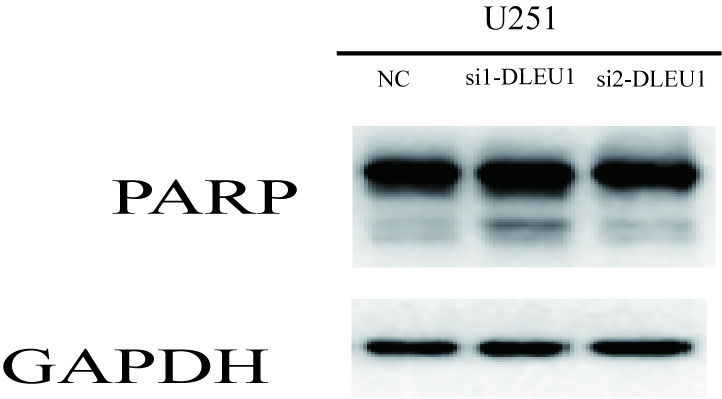 Figure1s the changes of PARP in protein levels.